О внесении изменений в Решение Собрание депутатов Чиричкасинского сельского поселения Цивильского района Чувашской Республики от 24.03.2006  № 04-01 « Об утверждении Положения о публичных слушаниях Чиричкасинского сельского поселения Цивильского района Чувашской Республики»          Руководствуясь Федеральным законом от 6 октября 2003 г. № 131- ФЗ «Об общих принципах организации местного самоуправления в Российской Федерации» Собрание депутатов Чиричкасинского сельского поселения Цивильского района Чувашской Республики                                                                   РЕШИЛО:                     1.Внести в решение Собрания депутатов Чиричкасинского сельского поселения от 24.03.2006 г. № 04-01 «« Об утверждении Положения о публичных слушаниях Чиричкасинского сельского поселения Цивильского района Чувашской Республики» ( далее- Положение) следующее  изменение:    1.1. Пункт 1.5 Положения дополнить подпунктом  5 следующего содержания:«5. Проекты генеральных планов, проекты правил землепользования и застройки, проекты планировки территории, проекты межевания территории, проекты , предусматривающие внесение изменений в один из указанных утверждённых документов, проекты решений о предоставлении разрешения на условно разрешённый вид использования земельного участка  или объекта капитального строительства, проекты решений о предоставлении разрешения на отклонение от предельных параметров разрешённого строительства, реконструкции объектов капитального строительства, вопросам изменения одного вида разрешённого использования земельных участков и объектов капитального строительства на другой вид такого использования при отсутствии утверждённых правил  землепользования и застройки».2. Настоящее решение вступает в силу после его официального опубликования               (обнародования). Председатель Собраниядепутатов Чиричкасинскогосельского поселения                                                                                         Г.Н.Григорьева                      ЧĂВАШ РЕСПУБЛИКИÇĔРПУ РАЙОНĚ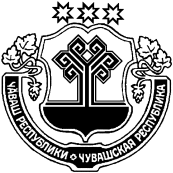 ЧУВАШСКАЯ РЕСПУБЛИКАЦИВИЛЬСКИЙ РАЙОНЧИРИЧКАССИ ЯЛ ПОСЕЛЕНИЙĚНДЕПУТАТСЕН ПУХĂВĚЙЫШĂНУ2019 ç. чỳк уйăхĕн 18  мĕшĕ №50-03Чиричкасси ялěСОБРАНИЕ ДЕПУТАТОВЧИРИЧКАСИНСКОГО СЕЛЬСКОГОПОСЕЛЕНИЯРЕШЕНИЕ18 ноября 2019 г. № 50-03деревня Чиричкасы